Tynedale Methodist CircuitCircuit Office: 1 Tofts Cottages, Tofts Bank, Tel: 01434 684483    Email: kathleenoffice50@gmail.comPreacher/Reader Availability FormJanuary 2021Dear Friends,We will soon be compiling the plan for the quarter April to June 2021Please could you let me have your availability for the plan by Monday 1st February, preferably by entering your availability on Chrestos (www.tynedalemethcircuit.org/cloud) or by using the form below and returning it to Kathleen Armstrong the Circuit Administrator at the address above. 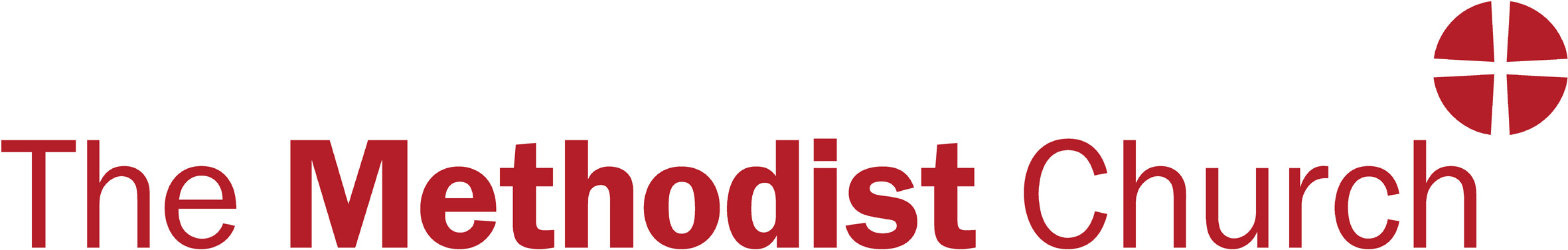 Thank you for your help, and please accept my thanks on behalf of the Circuit for all you do to help us meet our responsibility to provide preachers for services.With my sincere thanks,Superintendant Paul Dunstan———————————————————————————————————————————Name:Please tick EITHER: I am available this quarter:OR: I am not available this quarter:The maximum number of appointments I am able to take this quarter is:The maximum number of appointments I am able to take on a Sunday is:I am not available on the following dates/times marked with an ‘X’:I am not available on the following dates/times marked with an ‘X’:I am not available on the following dates/times marked with an ‘X’:I am not available on the following dates/times marked with an ‘X’:I am not available on the following dates/times marked with an ‘X’:I am not available on the following dates/times marked with an ‘X’:I am not available on the following dates/times marked with an ‘X’:I am not available on the following dates/times marked with an ‘X’:I am not available on the following dates/times marked with an ‘X’:I am not available on the following dates/times marked with an ‘X’:I am not available on the following dates/times marked with an ‘X’:I am not available on the following dates/times marked with an ‘X’:I am not available on the following dates/times marked with an ‘X’:I am not available on the following dates/times marked with an ‘X’:AprilAprilAprilAprilMayMayMayMayMayJuneJuneJuneJune4th11th18th25th 2nd  9th16th23rd30th6th13th20th27thEarly Morning(09:30)Morning(10:00/30/10.45)Afternoon (14:30/15:00)Evening(18:00/18:30)Other comments/requests:PLEASE NOTE THAT EASTER SUNDAY IS 4TH APRIL AND PENTECOST IS SUNDAY                                                                                                             23rd MAYOther comments/requests:PLEASE NOTE THAT EASTER SUNDAY IS 4TH APRIL AND PENTECOST IS SUNDAY                                                                                                             23rd MAYOther comments/requests:PLEASE NOTE THAT EASTER SUNDAY IS 4TH APRIL AND PENTECOST IS SUNDAY                                                                                                             23rd MAYOther comments/requests:PLEASE NOTE THAT EASTER SUNDAY IS 4TH APRIL AND PENTECOST IS SUNDAY                                                                                                             23rd MAYOther comments/requests:PLEASE NOTE THAT EASTER SUNDAY IS 4TH APRIL AND PENTECOST IS SUNDAY                                                                                                             23rd MAYOther comments/requests:PLEASE NOTE THAT EASTER SUNDAY IS 4TH APRIL AND PENTECOST IS SUNDAY                                                                                                             23rd MAYOther comments/requests:PLEASE NOTE THAT EASTER SUNDAY IS 4TH APRIL AND PENTECOST IS SUNDAY                                                                                                             23rd MAYOther comments/requests:PLEASE NOTE THAT EASTER SUNDAY IS 4TH APRIL AND PENTECOST IS SUNDAY                                                                                                             23rd MAYOther comments/requests:PLEASE NOTE THAT EASTER SUNDAY IS 4TH APRIL AND PENTECOST IS SUNDAY                                                                                                             23rd MAYOther comments/requests:PLEASE NOTE THAT EASTER SUNDAY IS 4TH APRIL AND PENTECOST IS SUNDAY                                                                                                             23rd MAYOther comments/requests:PLEASE NOTE THAT EASTER SUNDAY IS 4TH APRIL AND PENTECOST IS SUNDAY                                                                                                             23rd MAYOther comments/requests:PLEASE NOTE THAT EASTER SUNDAY IS 4TH APRIL AND PENTECOST IS SUNDAY                                                                                                             23rd MAYOther comments/requests:PLEASE NOTE THAT EASTER SUNDAY IS 4TH APRIL AND PENTECOST IS SUNDAY                                                                                                             23rd MAYOther comments/requests:PLEASE NOTE THAT EASTER SUNDAY IS 4TH APRIL AND PENTECOST IS SUNDAY                                                                                                             23rd MAY